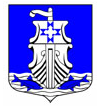 Администрациямуниципального образования«Усть-Лужское сельское поселение»Кингисеппского муниципального районаЛенинградской областиПОСТАНОВЛЕНИЕ05.07.2021 № 150В целях выполнения требований п.3.5 Специальных требований и рекомендаций по технической защите конфиденциальной информации (СТР-К), утверждённых приказом Гостехкомиссии России от 30.08.2002 № 282, администрация муниципального образования «Усть-Лужское сельское поселение» Кингисеппского муниципального района Ленинградской областиП О С Т А Н О В Л Я Е ТУтвердить Положение о порядке организации и проведения работ по защите конфиденциальной информации в администрации муниципального образования «Усть-Лужское сельское поселение» Кингисеппского муниципального района Ленинградской области (далее - Положение).Настоящее постановление подлежит опубликованию на официальном сайте администрации муниципального образования «Усть-Лужское сельское поселение» Кингисеппского муниципального района Ленинградской области, а также в сетевом издании «Ленинградское областное информационное агентство /ЛЕНОБЛИНФОРМ/».Постановление вступает в законную силу со дня подписания.Контроль за выполнением настоящего постановления оставляю за собой.Глава администрацииМО «Усть-Лужское сельское поселение»						П.И. КазарянИсп. Ю.В. Будуштяну тел. 8 (81375) 61-440Об утверждении Положения о защите конфиденциальной информации в администрации муниципального образования «Усть-Лужское сельское поселение» Кингисеппского муниципального района Ленинградской области